แบบรายงานผลการออกใบอนุญาตในกระบวนงานของกรมส่งเสริมการปกครองท้องถิ่นสถ.-03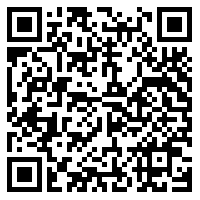 แบบสำรวจข้อเสนอแนะเพื่อปรับปรุงคู่มือสำหรับประชาชน รายละเอียดกระบวนงานในอำนาจหน้าที่ของ สถ. ในลิงก์ https://drive.google.com/file/d/1X9R_VimtXvEf8yTV9Nv2AsOHXVJb8UFt/view?usp=sharingชื่อ-สกุล		.................................................................................................................................................................................................................................................สถานะ		บุคลากรในสังกัดกรมส่งเสริมการปกครองท้องถิ่น ส่วนกลางบุคลากรในสังกัดกรมส่งเสริมการปกครองท้องถิ่น ส่วนภูมิภาคข้อเสนอในการ "ปรับปรุง" กระบวนงานบริการประชาชนที่อยู่ในอำนาจหน้าที่ของกรมส่งเสริมการปกครองท้องถิ่นในปัจจุบัน............................................................................................................................................................................................................................................................... ...........................................................................................................................................................................................................................................................................................................................................................................................................................................................................................................................................................................................................................................................................................................................................................................................................................................................................................................................................................................................................................................................................................................................................................................................................................................................................................................................ข้อเสนอในการ "เพิ่มเติม" กระบวนงานบริการประชาชนที่อยู่ในอำนาจหน้าที่ของกรมส่งเสริมการปกครองท้องถิ่น..........................................................................................................................................................................................................................................................................................................................................................................................................................................................................................................................................................................................................................................................................................................................................................................................................................................................................................................................................................................................................................................................................................................................................................................................................................................................................................................................................................................................................................................................................................................................................................................................กระบวนงานผู้อนุญาตหมายเหตุ1. การอนุมัติเปลี่ยนแปลงสถานที่รับบำนาญของข้าราชการส่วนท้องถิ่นผู้รับบำนาญอธิบดีกรมส่งเสริมการปกครองท้องถิ่น2. การขอรับเงินสงเคราะห์ของกองทุนฌาปนกิจสงเคราะห์ของข้าราชการและบุคลากรท้องถิ่นอธิบดีกรมส่งเสริมการปกครองท้องถิ่น3. การขอเปลี่ยนผู้รับเงินสงเคราะห์ของกองทุนฌาปนกิจสงเคราะห์ของข้าราชการและบุคลากรท้องถิ่นอธิบดีกรมส่งเสริมการปกครองท้องถิ่น4. การสมัครเป็นสมาชิกกองทุนฌาปนกิจสงเคราะห์ของข้าราชการและบุคลากรท้องถิ่นอธิบดีกรมส่งเสริมการปกครองท้องถิ่น5. การขอรับบำเหน็จหรือบำนาญปกติของข้าราชการ/พนักงานส่วนท้องถิ่นผู้ว่าราชการจังหวัด6. การขอรับบำนาญพิเศษของข้าราชการ/พนักงานส่วนท้องถิ่นผู้ว่าราชการจังหวัด7. การขอรับบำนาญพิเศษของทายาท (กรณีข้าราชการ/พนักงานส่วนท้องถิ่นถึงแก่กรรมเนื่องจากปฏิบัติหน้าที่)ผู้ว่าราชการจังหวัด8. การขอรับบำเหน็จดำรงชีพของข้าราชการบำนาญส่วนท้องถิ่นผู้ว่าราชการจังหวัด9. การขอรับบำเหน็จตกทอด (กรณีข้าราชการ/พนักงานส่วนท้องถิ่นถึงแก่กรรม)ผู้ว่าราชการจังหวัด10. การขอรับบำเหน็จตกทอดและเงินช่วยพิเศษ (กรณีผู้รับบำนาญท้องถิ่นถึงแก่กรรม)ผู้ว่าราชการจังหวัด